   Δ/ΝΣΗ ΑΚΑΔΗΜΑΪΚΩΝ ΘΕΜΑΤΩΝ &                          Κοζάνη, 11-11-2021   ΦΟΙΤΗΤΙΚΗΣ ΜΕΡΙΜΝΑΣ     ΤΜΗΜΑ ΦΟΙΤΗΤΙΚΗΣ ΜΕΡΙΜΝΑΣΤαχ. Δ/νση: Πανεπιστημιούπολη ΠΔΜ                    Κτίριο Φοιτητικών Εστιών                    Κοίλα Κοζάνης         Τ.Κ. 50150Τηλέφωνο: 24610-68276Πληροφορίες: Κωνσταντίνα ΤσακριλήEmail: 	merimna@uowm.gr                                      ΑΝΑΚΟΙΝΩΣΗ       Ενημερώνουμε ότι, όσοι επιλαχόντες/ουσες φοιτητές/τριες από τους πίνακες αποτελεσμάτων για δωρεάν σίτιση επιθυμούν να σιτιστούν στα φοιτητικά εστιατόρια των Κοίλων Κοζάνης και της Φλώρινας (εστιατόριο Σχολής Γεωπονικής), μπορούν να υποβάλλουν σχετική υπεύθυνη δήλωση επιθυμίας, στα Γραφεία Φοιτητικής Μέριμνας των παραπάνω πόλεων.           1.  Κοζάνη Πανεπιστήμιο Δυτικής Μακεδονίας           Τμήμα Φοιτητικής ΜέριμναςΚτίριο Φοιτητικών ΕστιώνΤ.Κ. 50150, Κοίλα ΚοζάνηςΜαρκουλή Δέσποινα, Γαλάνης Γεώργιος, Τσακριλή ΚωνσταντίναΤηλ επικοινωνίας: 24610-68271, 68275, 68276Email: merimna@uowm.gr, dmarkouli@uowm.gr, ggalanis@uowm.gr, ktsakrili@uowm.gr         2.  Φλώρινα:Πανεπιστήμιο Δυτικής ΜακεδονίαςΓραφείο Φοιτητικής ΜέριμναςΕύξεινος ΛέσχηΜακεδονίας  - Δήμητρας ΓωνίαΤ.Κ. 53100, Φλώρινα  Ακριβοπούλου Ευγενία, Χαλβατζή ΕυγενίαΤηλ.:23850-24640Email: merimna-flo@uowm.gr, eakrivopoulou@uowm.gr, echalvatzi@uowm.gr                                                                            Το Τμήμα Φοιτητικής Μέριμνας      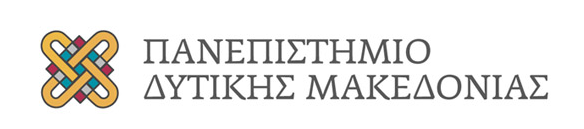 